GORDON SCHOOL COMMUNITY COUNCIL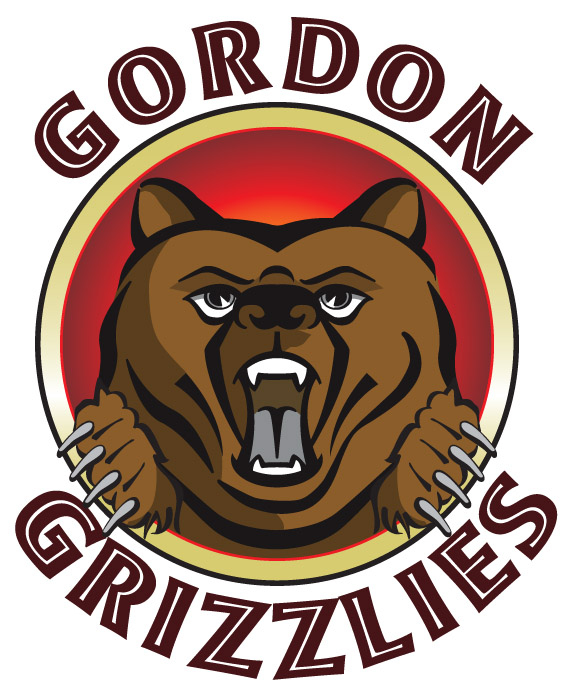 Tuesday May 26, 20156:30 p.m. Agenda1)	Call to order & Welcome2)	Adoption of last meeting’s minutes3)	Financial Report - Lauren4)	Fundraising Sub Committee Reports		-Fun Fair Report			5)	Administrator’s Report			- Report: Playground Repairs						- Update: Track & Field						- Update: Social Media Presentation						- Graduation (support) 						- Daycare -One List						- School Improvement Plan6)	Learning Disabilities Presentation		7:15 pm - 8:00 pm	Next School Council Meetings: 		Tuesday, September 29th 2015	